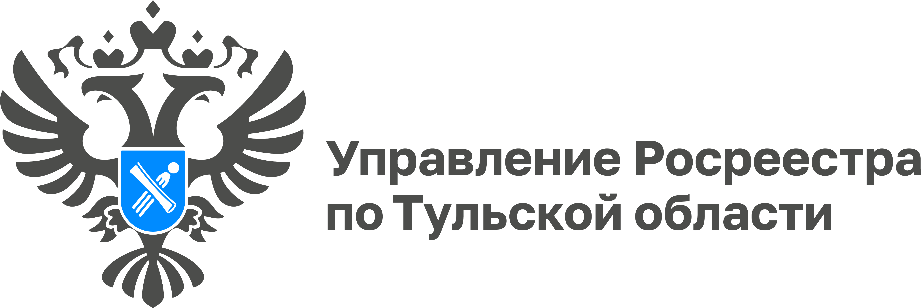 Как присвоить наименование географическому объекту?Наименование географических объектов – часть исторического и культурного наследия. Названия географических объектов являются составной частью исторического и культурного наследия, охраняются государством и находятся в ведении Российской Федерации.Обратиться с предложением присвоить новое или вернуть историческое наименование могут федеральные органы исполнительной власти и органы местного самоуправления, общественные объединения и юридические лица. Также инициатором могут выступать граждане.Все присвоенные наименования вносятся в Государственный каталог географических названий, создание и ведение которого относится к полномочиям Росреестра. Оператором Государственного каталога географических названий является ППК «Роскадастр». Этот каталог обеспечивает:регистрацию и учет наименований географических объектов РФ, континентального шельфа и исключительной экономической зоны РФ и др.;единообразное употребление наименований географических объектов;предоставление официальной информации о названиях.Ознакомится с реестрами наименований географических объектов по каждому субъекту Российской Федерации возможно по адресу: https://cgkipd.ru/science/names/reestry-gkgn.php. Для установления наименования географическому объекту инициатору предстоит собрать пакет документов и направить на экспертизу в Росреестр:копии решений об одобрении предложения органов государственной власти или органов местного самоуправления, на территории которого расположен географический объект; копии обращения лица, инициировавшего присвоение наименования географическому объекту, поступившего в органы государственной власти; копии документов об информировании населения соответствующих территорий и результаты выявления мнения населения; расчеты финансовых затрат на реализацию предложения; обоснование предлагаемого наименования географического объекта, биографическая справка о жизни и деятельности лица, имя которого предлагается присвоить географическому объекту, копии документов, подтверждающих награждение государственными наградами (если предлагается присвоить имя лица, имеющего заслуги перед государством), сведения о наличии одноименных однородных географических объектов; сведения о национальной форме написания наименования географического объекта;копии топографических карт, позволяющих однозначно идентифицировать географический объект и его местоположение; географические координаты центра географического объекта, определенные с точностью до десятых долей минуты. «Также, нужно предоставить в Росреестр наименования общественных объединений, юридических лиц и (или) фамилии, имена, отчества (при наличии) граждан Российской Федерации, направивших предложение о присвоении географического названия или смены действующего и их контактные данные», - рассказала заместитель руководителя Управления Росреестра по Тульской области Виктория Ишутина.